Publicado en Alsasua el 26/10/2023 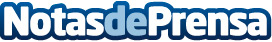 ROMA 700, la monumental estufa de LACUNZA LACUNZA saca al mercado la estufa de leña ROMA 700, una estufa silenciosa y estanca que ofrece disfrutar de la calidez del fuego con las más altas prestacionesDatos de contacto:Itsaso IlintxetaMarketing Manager of LACUNZA948563511Nota de prensa publicada en: https://www.notasdeprensa.es/roma-700-la-monumental-estufa-de-lacunza_1 Categorias: Navarra Hogar Sector Energético http://www.notasdeprensa.es